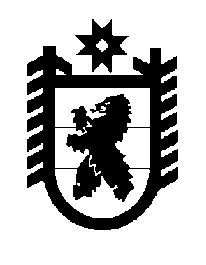 Российская Федерация Республика Карелия    ПРАВИТЕЛЬСТВО РЕСПУБЛИКИ КАРЕЛИЯПОСТАНОВЛЕНИЕот  19 февраля 2018 года № 62-Пг. Петрозаводск О внесении изменений в постановления Правительства                              Республики Карелия от 14 июля 2011 года № 169-П и                                                     от 24 августа 2011 года № 220-П	Правительство Республики Карелия п о с т а н о в л я е т:1. Внести в постановление Правительства Республики Карелия                          от 14 июля 2011 года № 169-П «О реализации на территории Республики Карелия подпрограммы «Выполнение государственных обязательств по обеспечению жильем категорий граждан, установленных федеральным законодательством» федеральной целевой программы «Жилище» на 2015 – 2020 годы» (Собрание законодательства Республики Карелия, 2011, № 7,                     ст. 1073; 2014, № 9, ст. 1625; 2016, № 1, ст. 60) следующие изменения:1) в наименовании слова «подпрограммы», «федеральной целевой программы «Жилище» на 2015 – 2020 годы» заменить соответственно словами «основного мероприятия», «государственной программы Российской Федерации «Обеспечение доступным и комфортным жильем и коммунальными услугами граждан Российской Федерации»;2) преамбулу изложить в следующей редакции:  «В соответствии с основным мероприятием «Выполнение государственных обязательств по обеспечению жильем категорий граждан, установленных федеральным законодательством» государственной программы Российской Федерации «Обеспечение доступным и комфортным жильем и коммунальными услугами граждан Российской Федерации», утвержденной постановлением  Правительства Российской Федерации                             от 30 декабря 2017 года № 1710 «Об утверждении государственной программы Российской Федерации «Обеспечение доступным и комфортным жильем и коммунальными услугами граждан Российской Федерации»,  и Правилами выпуска и реализации государственных жилищных сертификатов в рамках реализации основного мероприятия «Выполнение государственных обязательств по обеспечению жильем категорий граждан, установленных федеральным законодательством» государственной программы Российской Федерации «Обеспечение доступным и комфортным жильем и коммунальными услугами граждан Российской Федерации», утвержденными постановлением Правительства Российской Федерации от 21 марта 2006 года   № 153 «О некоторых вопросах реализации основного мероприятия «Выполнение государственных обязательств по обеспечению жильем категорий граждан, установленных федеральным законодательством» государственной программы Российской Федерации «Обеспечение доступным и комфортным жильем и коммунальными услугами граждан Российской Федерации», Правительство Республики Карелия постановляет:»;3) в пункте 1 слова «подпрограммы», «федеральной целевой программы «Жилище» на 2015 – 2020 годы» заменить соответственно словами «основного мероприятия», «государственной программы Российской Федерации «Обеспечение доступным и комфортным жильем и коммунальными услугами граждан Российской Федерации»;4) в пункте 2 слова «подпрограммой», «федеральной целевой программы «Жилище» на 2015 – 2020 годы» заменить соответственно словами «основным мероприятием», «государственной программы Российской Федерации «Обеспечение доступным и комфортным жильем и коммунальными услугами граждан Российской Федерации»;5) в Порядке оформления и выдачи государственных жилищных сертификатов в Республике Карелия в соответствии с подпрограммой «Выполнение государственных обязательств по обеспечению жильем категорий граждан, установленных федеральным законодательством» федеральной целевой программы «Жилище» на 2015 – 2020 годы, утвержденном указанным постановлением:в наименовании слова «подпрограммой», «федеральной целевой программы «Жилище» на 2015 – 2020 годы» заменить соответственно словами «основным мероприятием», «государственной программы Российской Федерации «Обеспечение доступным и комфортным жильем и коммунальными услугами граждан Российской Федерации»;пункт 1 изложить в следующей редакции:«1. Настоящий Порядок разработан в соответствии с пунктом 32 Правил выпуска и реализации государственных жилищных сертификатов в рамках реализации основного мероприятия «Выполнение государственных обязательств по обеспечению жильем категорий граждан, установленных федеральным законодательством» государственной программы Российской Федерации «Обеспечение доступным и комфортным жильем и коммунальными услугами граждан Российской Федерации»  (далее – Правила) и регулирует оформление и выдачу государственных жилищных сертификатов (далее – сертификаты) следующим категориям граждан:гражданам, подвергшимся радиационному воздействию вследствие катастрофы на Чернобыльской АЭС, аварии на производственном объединении «Маяк», и приравненным к ним лицам, вставшим на учет в качестве нуждающихся в улучшении жилищных условий, имеющим право на обеспечение жильем за счет средств федерального бюджета в соответствии со статьями 14, 15, 16, 17 и 22 Закона Российской Федерации от 15 мая 1991 года № 1244-1 «О социальной защите граждан, подвергшихся воздействию радиации вследствие катастрофы на Чернобыльской АЭС»,  Федеральным законом от 26 ноября 1998 года № 175-ФЗ «О социальной защите граждан Российской Федерации, подвергшихся воздействию радиации вследствие аварии в 1957 году на производственном объединении «Маяк» и сбросов радиоактивных отходов в реку Теча» и постановлением Верховного Совета Российской Федерации от 27 декабря 1991 года № 2123-I «О распространении действия Закона РСФСР «О социальной защите граждан, подвергшихся воздействию радиации вследствие катастрофы на Чернобыльской АЭС» на граждан из подразделений особого риска»;гражданам, признанным в установленном порядке вынужденными переселенцами, не обеспеченным жилыми помещениями для постоянного проживания и включенным территориальными органами федерального органа исполнительной власти по федеральному государственному контролю (надзору) в сфере миграции в сводные списки  вынужденных переселенцев, состоящим в органах местного самоуправления на учете в качестве нуждающихся в жилых помещениях;гражданам, выезжающим (выехавшим) из районов Крайнего Севера и приравненных к ним местностей, имеющим право на получение социальной выплаты в соответствии с Федеральным законом от 25 октября 2002 года                  № 125-ФЗ «О жилищных субсидиях гражданам, выезжающим из районов Крайнего Севера и приравненных к ним местностей».»;пункте 2:в абзаце третьем слова «подпрограммы «Выполнение государственных обязательств по обеспечению жильем категорий граждан, установленных федеральным законодательством» федеральной целевой программы «Жилище» на 2015 – 2020 годы» заменить словами «основного мероприятия «Выполнение государственных обязательств по обеспечению жильем категорий граждан, установленных федеральным законодательством» государственной программы Российской Федерации «Обеспечение доступным и комфортным жильем и коммунальными услугами граждан Российской Федерации» (далее – основное мероприятие)»;в абзаце четвертом слово «подпрограммы» заменить словами «основного мероприятия»;в абзаце пятом слова «указанной подпрограммы» заменить словами «основного мероприятия»;в абзаце десятом слово «подпрограммы» заменить словами «основного мероприятия»;в абзаце четвертом пункта 3 слово «подпрограммы» заменить словами «основного мероприятия».2. Внести в пункт 11 Порядка предоставления гражданам, обеспечиваемым жилыми помещениями в соответствии с Федеральным законом от 8 декабря 2010 года № 342-ФЗ «О внесении изменений в Федеральный закон «О статусе военнослужащих» и об обеспечении жилыми помещениями некоторых категорий граждан», жилых помещений в собственность бесплатно или по договору социального найма и предоставления им единовременной денежной выплаты на приобретение или строительство жилого помещения на территории Республики Карелия, утвержденного постановлением Правительства Республики Карелия                          от 24 августа 2011 года № 220-П «Об утверждении Порядка предоставления гражданам, обеспечиваемым жилыми помещениями в соответствии с Федеральным законом от 8 декабря 2010 года № 342-ФЗ «О внесении изменений в Федеральный закон «О статусе военнослужащих» и об обеспечении жилыми помещениями некоторых категорий граждан», жилых помещений в собственность бесплатно или по договору социального найма и предоставления им единовременной денежной выплаты на приобретение или строительство жилого помещения на территории Республики Карелия» (Собрание законодательства Республики Карелия, 2011, № 8, ст. 1238; 2013,   № 1, ст. 74; № 5, ст. 813; 2014, № 9, ст. 1625; 2016, № 1, ст. 66;  Официальный интернет-портал правовой информации (www.pravo.gov.ru), 7 июля 2017 года,           № 1000201707070010), изменения, заменив слова «подпрограммы», «федеральной целевой программы «Жилище» на 2015 – 2020 годы» соответственно словами «основного мероприятия», «государственной программы Российской Федерации «Обеспечение доступным и комфортным жильем и коммунальными услугами граждан Российской Федерации».          Глава Республики Карелия 				     	                А.О. Парфенчиков